Bouwstenen.Een bouwsteen toevoegen aan een galerie.U kunt uw eigen herbruikbare bouwstenen, bijvoorbeeld een aangepaste kop- of voettekst, toevoegen aan één van de beschikbare galerieën in Microsoft Office Word 2013.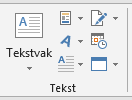 Selecteer onderstaande tekst die u als bouwsteen wilt gebruiken. Klik op Invoegen onder groep Tekst, op de knop Snelonderdelen. Kies, Selectie opslaan in galerie met snelonderdelen.Een pop-upvenster wordt geopend - Geef de bouwsteen bij voorkeur een korte en toepasselijke naam – OK.Wilt u meerdere bouwstenen maken, dan kunt u deze onderverdelen in diverse categorieën.U kunt de bouwstenen nu eenvoudig invoegen in alle documenten. Klik op de knop Snelonderdelen om de gewenste bouwsteen te selecteren en te gebruiken/openen.Eventueel bouwsteen invoegen met rechtermuis in werkbalk Snelle toegang. Voorbeeld bouwsteen. (Voor informatie Excel cursus)Geachte heer/mevrouw,Naar aanleiding van het telefoongesprek, stuur ik de informatie en mogelijkheden die wij over het algemeen bij Computraining toepassen.Een training op locatie kan op elk gewenst tijdstip worden ingepland. Meestal wordt er gekozen voor sessies van 1 dagdeel. Het kan bv. vanaf 9:30u tot 12:30u of van 15:00u tot 18:00u, maar ook ’s avonds.Er kan een opfristraining van 1 dagdeel ingepland worden, met een minimum van 5 personen.Echter Excel is zeer uitgebreid en zeker voor module gevorderd, zijn 3 dagdelen noodzakelijk. Op locatie wordt alles verzorgd door Computraining en men hoeft niets mee te nemen.Inbegrepen zijn: Laptops en toebehoren, werkboeken, aantekenschrift met pen, beamer, digitale opdrachten als naslagwerk en huiswerk én een certificaat.Voor meer prijzen en mogelijkheden klik prijslijst http://computraining.nl/office/excelHopend u hiermee voldoende te hebben ingelicht.Met vriendelijke groet,Computraining